					                                                    Проект           Ҡарар                                                                         РЕШЕНИЕОт «___»________2019 г.						№_____О назначении выборов депутатовСовета сельского поселения Скворчихинский сельсовет муниципального района Ишимбайский район Республики Башкортостан	В связи с истечением срока полномочий депутатов Совета сельского поселения Скворчихинский сельсовет муниципального района Ишимбайский район Республики Башкортостан, руководствуясь статьей 10 Кодекса Республики Башкортостан о выборах, Совет сельского поселения Скворчихинский сельсовет муниципального района Ишимбайский район Республики Башкортостан р е ш и л:	1. Назначить на 8 сентября 2019 года выборы депутатов Совета сельского поселения Скворчихинский сельсовет муниципального района Ишимбайский район Республики Башкортостан.	2. Опубликовать настоящее решение в газетах «Восход», «Торатау»             21 июня 2019 года.	3. Направить настоящее решение в территориальную избирательную комиссию муниципального района Ишимбайский район Республики Башкортостан.Глава сельского поселения						Г.Ф. БардовскаяБашҡортостан Республикаһы Ишембай районы муниципаль районы Скворчиха ауыл советы  ауыл биләмәһе Советы453236, Ишембай районы, Скворчиха  ауылы,             Yзәк  урамы, 61Тел. Факс: 8(34794) 74-1-19, e-mail: skworsp@ufamts.ru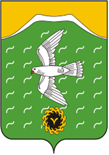 Совет сельского поселения Скворчихинский сельсовет    муниципального района  Ишимбайский район                                    Республики Башкортостан453236, Ишимбайский район, село Скворчиха, ул.Центральная, д.61Тел. Факс: 8(34794) 74-1-19, e-mail: skworsp@ufamts.ru